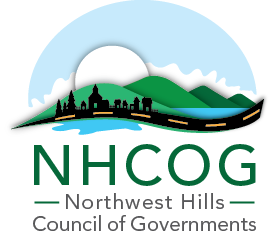 NOTICE OF SPECIAL MEETING OF THE EXECUTIVE COMMITTEE BY ZOOMDATE:	 	Monday, June 21, 2021TIME:	 	9:00 a.m. ACCESS: 	DIAL-IN:  +1 646 558 8656Meeting ID:	850 4441 7127  Passcode: 183584AGENDA(Don Stein, Chairman; Bob Valentine, Vice Chairman; Charlie Perotti, Secretary; Mike Criss, Treasurer)9:00 AM	Call to Order. Don Stein, Chairman.9:05 AM	Discussion of forming a human resources advisory committee at the COG with staff support. (Attachment A)9:25 AM	 Time management at monthly COG meetings.9:30 AM	Adjournment.
       